《俱舍论》第18课笔录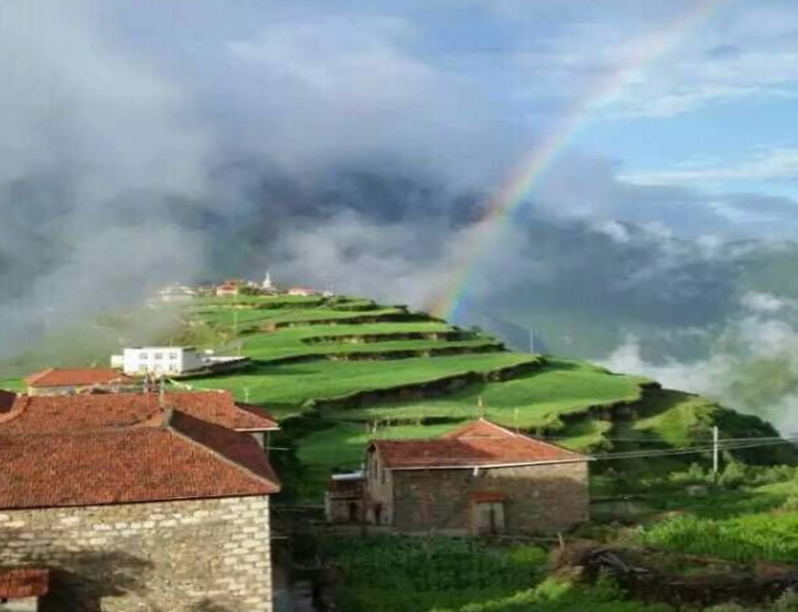 诸法等性本基法界中，自现圆满三身游舞力，离障本来怙主龙钦巴，祈请无垢光尊常护我。为度化一切众生，请大家发无上的菩提心！发了菩提心之后，我们继续一起学习《俱舍论》。己二、不定之相应：前面是决定的心所，此处是不定心所的相应。这里没有像前面一样把不定的心所分到一类之后，再讲不定心所各自的体相。在不定相应中，讲到了不定相应的心所，也是通过怎样和前面心所相应的方式安立的。一方面讲到了不定心所，一方面讲到不定心所和其他心所俱生，或者相应的内容。随逐欲界之善心，具有寻思伺察故，共有二十二心所，有者加上后悔心。直接从颂词中看不出来不定心所，在世亲菩萨的自释中，没有特别清楚地讲解，或者像前面一样用归类的方式宣讲，只有单独的颂词。注释中引用了“所谓寻伺悔，睡眠嗔怒贪，我慢与怀疑，此八称不定”，八种心所称之为不定心所。前面我们讲到了寻伺，第一品也出现过很多次寻心所和伺心所，寻伺是两个。悔是后悔，然后睡眠也是一种心所的状态，还有嗔怒、贪欲、我慢、怀疑。前面已经讲了根本烦恼中的无明，不定心所中讲到了贪、嗔、慢、疑四种根本烦恼，这八个我们应该知道，在颂词中讲得特别清楚。寻、伺、后悔、睡眠、嗔、贪、慢、疑共有八种，叫做不定心所。决定心所有五种。心所法中随逐欲界的善心，第一个是属于欲界所摄，第二个是善心所摄。当我们产生一个欲界善心时，有多少种心所同时产生？平时我们认为反正我在这里听课，产生的就是一个善心，还有什么其他的心所？其实是有很多种心所和它一起产生的。此处说“随逐欲界之善心”，到底有多少种呢？“共有二十二心所”，和欲界善心俱生的。比如我们在欲界产生一念的信心，或者布施、利他的心，当这些善心产生，会有二十二种心所和善心同时产生。如果我们没有学习，不去观察，或者平时心很粗大的缘故，根本没办法了解，有这么多心所同时产生。到底有哪二十二种呢？善心属于心，十种遍大地法是随着一切心，不管什么心，至少首先有十种遍大地法的心所一起产生，然后大善地法是随着一切善心产生的，要加十种大善地法，这是二十种了。因为欲界的心是有寻有伺的，就要加上寻心所和伺心所，二十种再加二共有二十二心所，所以“具有寻思伺察故，共有二十二心所”。颂词第一句讲了二十种，再加上第二句的寻和伺两种，共有二十二种心所，一般肯定会具有的。“有者加上后悔心”，有时会加上后悔心，“后悔心”到底是怎么样的？我们可能觉得后悔心是善心，其实后悔可以是善，可以是恶，也有些观点说它是无记的。在有部宗中，后悔是善和恶两种。比如我们对于造的恶业感到后悔，就是我不该杀生、偷盗，对于以前造的恶业非常后悔，这就成了善心。就像我们修金刚萨埵，四力中的厌患对治是一种善心。如果我们要忏悔清净，必须要有厌患对治，厌患对治就是对以前所造的恶业极度后悔的心，我绝对不应该造，就像后悔自己服了毒药一样，这种后悔就是善心。因为四对治力都是善法，所以厌患对治力当然也是善法了，还有所依对治、现行对治、返回对治。如果我们忏悔时有一种善心，罪业就可以清净，所以后悔心可以是善的后悔。后悔心也可以是恶的后悔，比如今天听课后，觉得不听就好了，我可以在家里多睡一个小时，这就是对善法的后悔心，或者拿钱放生，觉得今天拿多了，不应该拿那么多。有些地方讲，摧毁善根的四种因，就是不回向、邪回向、炫耀自己的善根，还有后悔。如果造了善根后悔，就会摧毁我们的善根，当然就是恶心了。如果我们对自己所造的善业后悔变成了恶法；如果对以前造的恶业后悔就变成了善法。有者加上后悔心，不是都有的，但有时可以加。因为这里讲的是欲界善心，可以加上后悔的善心，所以欲界善心有二十二种，再加上后悔心，是二十三种善心和它一起产生。讲完了欲界的善心，就是欲界的不善。不善无杂二十生，具见亦有二十种，四烦恼与嗔怒等，后悔其一二十一。这里是两个大类，三个小分类。我们看第一句有个“不善”，后面有个“无杂”是什么？首先它的性质已经定了，就是不善的，不善中有有杂和无杂，到底是和谁相杂呢？“杂”就是说纯粹与无明相应的，不混杂其他根本烦恼。因为根本烦恼是贪、嗔、痴、慢、疑五种，或者加见有六种。无杂只是和无明相应，首先是不善的心，然后和贪、嗔、痴、慢、疑不相应，或者不混杂的不善心。不善的心分了两类，一类只是和无明相应，一类属于不善的见解。第二句“具见”的“见”就是不善的见解，前面讲第一品时提到过五利使，五利使中坏聚见、边执见、邪见、见取见、戒禁取见就是不善的见。见分善见和不善见两种。此处它是不善，和无明相应不善的见解。这里有两种，再加上第三四句第二大类，就是和其他的贪嗔痴慢疑等烦恼，相应的就是二十一种。下面我们进一步分析一下，第一类和无明相应。“不善无杂二十生”，首先它是不善的心所，无杂是和其他贪嗔痴慢疑等烦恼不混杂，只和无明相应，如果是心，肯定有十种遍大地法，然后是烦恼的缘故，六种大烦恼地法是有的，因为烦恼地法和一切具有染污的烦恼心相应，所以这是十种加六种，等于十六种了。它是不善的缘故，不善无杂，肯定要加上两种不善地法无惭无愧，就是十八种。和欲界的心相应的有寻有伺，总共是二十种。第二类是具见，也就是不善的见。为什么要讲不善的见呢？第一，它有善妙的见解；第二，还有一些非善妙的见解。非善的见解也分为两种，一种叫做真正的不善，一种叫做无记，这里是具见，具见一定是不善见。五利使有萨迦耶见、边执见、邪见、见取见和戒禁取见，其中第一个颂词中讲，坏聚见就是萨迦耶见，萨迦耶见或者身见、边见两种不在里面，它是烦恼性，但不是不善的，必须要把这两种拿出来。邪见属于不善的，然后见取见、戒禁取见是不善的。第一句的不善两个字在整个颂词当都是周遍的。五种见的后三种，叫做不善见，不善见也是具有二十种，是哪二十种呢？它是心的缘故，肯定有十种遍大地法的心所，然后是染污性的缘故，肯定有六种大烦恼地法。它是不善的缘故，肯定有无惭无愧不善地；它是欲界心的缘故，肯定有寻伺，所以加起来有二十种。它本身法为什么不加进去呢？就是说你把坏聚见、边执见去掉了，剩下的三个为什么不加进去？还是前面的算法二十种，里面的邪见、见取见、戒禁取见在哪里，是不是应该变成二十一种？这不会。虽然属于见，但是它已经包括在了前面遍大地法的智慧当中，我们前面讲了，有善的智慧，也有邪慧。邪见、边执见等都是属于前面遍大地法中的智慧心所。前面我们再再地强调了，这个地方的智慧和平常大乘经论中所讲的智慧定义不同，所以它是能够取舍辨别、认定对境的本体。并不是说这是善心，还是恶心，反正它是可以辨别对境的心所。从这个角度来讲，邪见、见取见和戒禁取见，已经包括在前面十种遍大地法中，不再单独安立，这就是具见有二十种的原因。“四烦恼与嗔怒等，后悔其一二十一”，这是讲二十一种分类，分成三个部分。第一是“四烦恼”；第二是“嗔怒等”；第三是“后悔”。后悔后面有个“其一”，其一分别和前面的配起来。第一类比如贪心、嗔心、慢心、怀疑其一二十一，四烦恼都是二十一种心所俱生。第二类是嗔怒等，嗔怒属于小烦恼地。十种小烦恼地每个都是其一，比如怒、恨、谄、诳等，每一个分类都是和二十一种心所相应。第三类是后悔。因为后悔通善恶两性，对于善法的后悔属于不善法，所以后悔其一也是二十一。观察的时候都是这样。怎么是二十一呢？就是前面的二十种，“无杂二十生，具见亦有二十种”，这是一样的。反正是心的缘故，肯定具有十种遍大地法；染污性的缘故，肯定有六种大烦恼地法；不善的缘故，肯定有无惭无愧两种；欲界性的缘故，肯定有寻伺。如果它是贪心再加上个贪心，如果它是嗔心就把贪心换成嗔心；如果它是怀疑就换成怀疑。不管怎么样，都是前面二十种再加上它本身，贪、嗔、慢、疑等都是单独产生的缘故，不会具有贪心的同时又具有嗔心。因此在讲贪心的时候，只能加贪心，不能加嗔心。“嗔怒等”是小烦恼地，前面讲了小烦恼地有三种特点，有藏地安立的三种和汉传佛教安立的，藏传佛教主要是来源渺小和意根相应等等，汉传佛教讲它是各自产生的，各自产生可以用在这个地方。大烦恼地是一个产生，其他的同时产生，但是小烦恼地不是这样，它的特点就是个别产生的。既然是个别产生的，前面产生这些不善时为什么只有大烦恼地，而没有小烦恼地？原因也就是这样，所以小烦恼地中怒恨等十种心所法，“嗔怒等”“其一”，只是说其中的一个。比如恨产生时，前面二十种心所再加上恨，然后前面二十种再加上骄等等，像这样前面二十加它本身是二十一。后悔也是这样，因为此处是不善的后悔，前面二十种再加上后悔自己，就是“其一二十一”。这个不复杂，只要我们把它的特点搞清楚。什么是遍大地法？遍大地法是随着一切心的，染污性肯定有六种大烦恼地。如果是不善，肯定有无惭无愧；如果是欲界心，肯定有寻伺，再加上单独产生的贪、嗔、慢、疑、怒等等，再加它本身就可以了。这里安立的四烦恼，就是不定心所中的，不定心所有八种，没有单独归类，第一个是什么，第二个是什么，没有这样讲，就是在颂词中顺便介绍了，也介绍了寻伺、后悔，然后嗔、贪、慢、怀疑也有了。所以怎样相应的法，已经一一地介绍了，还有睡眠没有介绍，在下个颂词会出现。此处都是在讲心所和相应，善心、不善心已经介绍完了，此外还有个无记心，无记心分两种，一种叫有覆无记，一种叫无覆无记。有覆无记具十八，无覆则许有十二，睡眠不违一切故，任何之法皆加彼。首先介绍有覆无记和无覆无记，重点是在无记上。因为无记法的心太弱，没办法感果，还有就是非善非恶的本体。在无记的基础上，我们再看有覆和无覆，什么是有覆？覆就是覆盖的意思，覆盖有两种解读。一种是它可以覆盖圣道，如果有这些烦恼没办法现前圣道；一种它是被无明所覆，覆也是一种无明的本体，也算是一种烦恼。虽然无明属于烦恼法，但是它本身不是善不是恶，所以具有两种特性，一种是无记的，一种是有覆的。有覆就具有烦恼性染污性的无记，如果是有覆无记的可以障覆圣道，没办法现前圣道。虽然是无记的，但是也需要通过无漏法或者修道把它遣除掉。如果不遣除，永远是覆盖圣道的一种本体，所以有一种法叫有覆无记，它是一种心，有覆无记的心所具有十八。还有一种无覆无记。无覆无记就好理解了，有种心态是无记的，属性是无覆的，不属于染污性，就是它不具有烦恼性，无覆无记就是一般的心态。我们前面讲到五利使把不善的三个去掉了，“具见亦有二十种”，把五利使的后面三个加在里面讲了，然后第一二个就是坏聚见和边执，萨迦耶见就是平常讲的坏聚见，觉得有我存在的想法。按照这里的说法应该是烦恼性，但是它不是恶业，不属于不善。如果不是按照《俱舍论》的分类，我们有可能一直会认为萨迦耶见是属于不善的本体。其实萨迦耶见属于有覆无记，它本性是无记，但是它是烦恼性，是一种无明的本体会障覆圣道。“坏聚”的“坏”就是无常的意思，毁坏的无常，比如身体、色法也是无常，是毁坏的自性，心也是毁坏的自性。“聚”就是集聚在一起，把无常的身心集聚在一起，安立一个见叫做我见。平时众生把毁坏、无常的身心整体执著为我，这种见叫做坏聚见，也叫我见，就是有我的见解。因此坏聚两个字可以清楚地说明众生执著的“我”到底是什么？坏就是无常的意思，聚就是聚集的意思，再和我见放到一起看时，它就直接矛盾了。因为众生所执著的我是常一的，上一世的我、小时候的我和现在的我是一个我，这方面是恒常的，“一”就是只有一个。我们再来看坏聚见，坏就是无常，直接和常有的本体相违，聚是多体的意思，不是一，我们的身心是多体的，直接从坏聚见这个词上就可以看出来我是根本没有的，但是众生想当然执著我是常一的自性。常一就是众生把身心五蕴执著是我，执著我的基础就是身心，在身心上面能不能安立一个所谓的具有“常一”本体的我呢？根本找不到。为什么呢？因为它是坏和聚的缘故，“坏”就是无常的，不光你的身体是无常的，心也是无常的，“聚”就是你的身心是集聚的自性，很多微尘集聚的身体和很多刹那集聚的心识，除了集聚之外没有其他的法了。我们怎么可能在既是坏又是聚上面安立我的所依？因为安立我的所依只有一个，众生执著我就是在身心上执著的。众生执著的我到底在哪里？分析发现因为众生根本没有观察，想当然地认为有一个我，这种我根本经不起观察，只要一观察，就会发现众生所谓的我执是绝对没有，是很可笑的，但是众生无始以来从这里面根本出不来，他们就是认为我是存在的，这就是我，他根本就不观察，想当然地这样认为。这里就是俱生我和遍计我。俱生我是一般的老百姓，乃至乌鸦鸟雀等众生，都是把自己的身心执著为我。他们根本不观察，没有什么理论可言，就是俱生执著，认为我存在。你问理由，他也没有，他说，怎么没有我，在这和你说话的不是我是谁？这种理由非常肤浅，俱生的我执一方面来讲执著很深，一方面打破也很容易，虽然道理上明白没有我很简单，但是要想从根本上拔除我执比较困难。遍计我执是外道承许的我，外道的观点比俱生我深得多，不是没有根据地说我存在，就开始安立，如果有我有些东西是变化的。比如身体和心是变化的，不能安立为我，他们分析观察所谓的我是深层次，胜义谛当中有一个不变的我，这个我具有五种或者九种特点。遍计我要比一般人的俱生我执深很多，因为经过分析了，通过理论论证过。虽然他们的理论在佛教面前是不堪一击的，但是世间人对外道的观点只有膜拜，没办法去推翻它。他们从来没有思考过，虽然遍计我的思想比较深，但是断的时候比较容易断。因为所谓的遍计我，就是在俱生我的基础上，安立一些具有其他特点的自性，所以在菩萨见道或小乘见道，真正见到四谛以后，或者是大乘菩萨登初地，证无我的时候，遍计我就从根本上断掉了，一点都没有。虽然他们用了很多思想去安立遍计的神我，但是只要一到见道，马上就消失了。虽然俱生我没什么根据，但是众生无始以来每一世都在执著这个我，不断的加深，习气很重，可以见到无我，要想从根本上断掉很难，小乘必须要修到阿罗汉果，俱生我执才从根本上断掉，如果是菩萨要到八地，才能把烦恼障的种子断掉，所以二者之间，坏聚见从道理上看众生所执著的我是站不住脚的。因为把众生执著我的属性，和我们身心的属性放到一起对比，就没办法安立。因为除了身心之外，没办法再安立一个我的设施处了，“我”的基础是没有的，所以在身心上观察无我已经足够了。还有边执见，就是常断见，执著常有的断灭，所以常断见称之为边执见。什么叫做边呢？就是没有安住中道。安立为常叫边，安立为断也叫边，不常不断就是中道，所以安立常断为边执。坏聚见和边执见属于有覆无记，虽然是障覆圣道的，但是不是不善。还有无覆无记，无覆无记是无记法。前面出现过一些，后面第二品结束还要出现。按照经论的观点来讲，有四种无覆无记法，都是心。第一个是异熟生，通过以前的善恶业产生今生异熟生的心，心态属于无记的，心是异熟的。第二个是工巧心，就是我们书写，或者做木匠、砌墙、盖房子等等。比如我想这样钉钉子，那样钉钉子的心，它也是无覆无记的，不是烦恼心。第三个是威仪心，就是行住坐卧的心，也是无记的心。比如吃饭等的行为，里面的心态也是属于无覆无记的心识。第四个是神通，注释中叫做幻心，也就是神通心，显现神通时幻化出来的，汉地的注释叫做通果，就是神通的果。当示现神通时的心态属于非善非恶无记的，这种心本身也是无覆无覆的，没有烦恼。这四种后面我们还要学习。“有覆无记具十八”，首先它是心，不管是萨迦耶见，还是边执见，属于心肯定就有十种遍大地法，然后有覆，“覆”是烦恼，所以和六种大烦恼地法相应，十加六是十六种，再加上欲界心，就有寻伺，总共是十八种，坏聚见和边执见二者本身不包进来，因为已经属于遍大地法中的智慧心所了。前面讲了为什么没有后三种，我们说它已经包括在遍大地法智慧心所的缘故，所以不再包了。此处坏聚见与边执见也是一样的，因为在遍大地法中已经存在了，所以总共有十八种。“无覆则许有十二”，无覆无记法就更少了，只有十二种。它不是善法，十种大善地法是没有的；不是恶业，不是烦恼性，烦恼地法也没有；不是不善，两种不善地法也没有。不管异熟生也好，还是工巧心也好，反正它是心，一定有十种遍大地法的心所和它相应，这毫无疑问。它是欲界心的缘故，寻伺就可以包括这里面，所以是十种加两种，无覆无记具有十二种。“睡眠不违一切故，任何之法皆加彼”，什么叫“不违一切”？睡眠可以是善、不善，也可以是无记的。既然是善，就不违一切，前面我们讲了三类心，不是善心、不善心，就是无记心。而睡眠既可以和善心、不善心相应，也可以和无记心相应，所以不违一切的意思是这样的。既然不违一切，任何之法皆加彼，都可以加，但是前提是你必须处在睡眠状态，也就是有睡眠可以加，没有睡眠就不加。睡眠和善心或者恶心相应，有两种解释。第一种解释大恩上师在讲记中讲了，睡眠之前发心是善的，就是在善心中睡眠。比如你在修持自他相换，睡觉的时候，通过专注呼吸修施受法，吸气的时候就观想众生的罪业、痛苦，由我来代受，呼气的时候就观想我的善根、安乐，让众生去代受。我们以前学习《修心七要》的注释，也曾经学习过这种方法，这样的心态就是菩提心摄受的善心，这种状态下的睡眠就变成了善法。还有在恶心中睡眠，比如白天受人欺负了，你在晚上睡觉之前还在愤愤不平，觉得一定要报复他，也在想怎么报复他。如果在这种发心中睡着了就属于恶。如果什么都没有想，在无记心中睡着了，就是无记了。第二种解释是从梦境来讲的，如果做了善梦，比如你梦见了听法、发菩提心，就是属于善睡眠；如果梦到了杀生、偷盗、邪淫，就属于不善的睡眠；如果梦到走在街上，或者在商店里逛来逛去，没什么想法，没什么善，也没什么恶，就属于无记的睡眠。两方面的解释我们都可以理解，所以说睡眠“不违一切故”，可以善，可以恶，可以无记的缘故，“任何之法皆加彼”，都可以加。随逐睡眠的善心，具有寻伺，所以共有二十三，前面共有二十二个心所，这时改成二十三，可以加上睡眠。具有见解的也是二十一种，不善无杂二十生，都是可以变成二十一。然后四烦恼与嗔怒等，后悔其一二十二。因为加了一个睡眠，有覆无记变成十九，然后无覆无记变成十三，都可以加上睡眠。前面是欲界的善恶无记已经讲完了，我们再看色界以上的法。后悔睡眠诸不善，第一静虑中无有，殊胜正禅寻亦无，二禅以上伺亦无。这里讲到了色界，因为它和欲界情况不一样，所以有些要减掉。首先在色界中减“后悔”，为什么呢？后悔是一种忧虑，不管怎么样，忧虑才会后悔，一禅以上心苦受没有了，忧是没有的，如果没有忧，当然不会有后悔了。不管是善的方面，还是恶的方面，后悔都要去掉，如果产生一禅没有心苦受，因为后悔和忧虑是相应的，所以里面不会有后悔，这必须要减掉。其次“睡眠”要减掉，因为色界没有睡眠，不会睡觉有两种原因，一种是汉地的解释，没有睡眠的因是段食。如果你有段食，就会有睡眠，在色界没有段食，就不会有睡眠。另一种是藏传佛教的解释，因为睡眠是内收的状态，当我们诸根内收开始昏沉，昏沉再加重就睡着了，所以诸根不是外散的，而是内收的，就是说内收才有睡觉。色界的心只要一内收，马上就入定了。睡眠是因为内收才有的，而色界一内收就入禅定了，一禅入一禅，二禅入二禅，根本没有一内收就睡觉的情况。不管是没有段食，还是只要一内收就入定，反正在色界是绝对没有睡眠的。五盖中也有昏睡盖，把昏沉和睡眠放在一起叫做昏睡盖。必须要把昏沉和睡眠去掉，才可以现前禅定，已经获得一禅的修行者，晚上是不需要睡觉的，安住禅定就可以的。然后“诸不善”要去掉，注释中讲有十种不善都要去掉。十种不善中，第一个是嗔恨心，前面学习第一品见断修断时，在色界无色界中要去掉一个嗔恨，虽然贪欲等其他烦恼，但是嗔恨是没有的。从某些角度来讲，生梵天的因中，有修持四无量作为梵住之一，就是把嗔恨心等，必须要去掉。内心当中要对众生修慈悲喜舍，慈悲喜舍既是四无量心，也可以是四梵住，梵住的“梵”字就是生到梵天生到一禅的因，还是清净的意思，有很多不同的解释。从这个角度来讲，也不能有嗔恨心，如果有嗔恨心没有办法获得一禅。在五盖中有个嗔恚盖，不可能有淫欲心，嗔恨心也不可能有，但是贪欲可以有。嗔心是不善的，必须要去掉，这是十中的第一个，还要去掉什么呢？要去掉无惭无愧，这个方面是不善的，这是三个了。十种小烦恼地当中要去掉七个，保留哪三个呢？保留了谄、诳、骄。在初禅当中有谄、诳和自高自大的骄，其他怒、恨、嫉妒、老、富、吝、害都没有。原因是什么呢？只要没有真正获得圣者果位之前，从一禅乃至于无色都可以有骄，但是谄、诳不一样，谄、诳在初禅中有，在二禅以上就没有了。为什么在初禅和初禅以下都有？只要有主尊和眷属存在的地方，就会有谄、诳。一禅有三个天，最高的是大梵天，大梵天是主尊住的地方。次一级的，相当于大臣的是梵辅天，他们在因地修的善法不一样。老百姓是梵众天。很多官员、老百姓经常围绕着大梵天。有主尊、眷属的地方就会有谄、诳。因为主尊要维护自己的权威，虽然梵天也有圣者化现的，这另当别论，实际上圣者不具有这些烦恼，但是显现上可能还会有。不管怎么样，他要维护自己的权威，有时必须要有谄、诳，自己没有功德说自己有功德。本来梵众天和梵辅天的众生不是大梵天所造的，只不过在梵天形成的时候，大梵天第一个降生，他想：“我怎么一个人呢？应该有很多眷属啊？”这样想了之后，很多众生的业力成熟，纷纷就转生于此。他就觉得这是我生的，我一起心动念众生就来了。因此他就认为这些众生是自己造的。印度的种姓也不一样，有些人是大梵天的头顶上生的，有些人是大梵天其他地方生的，大梵天脚心生的人是最低级的种姓。印度认为一切众生都是梵天所生的，梵天也是认为众生是我生的。这方面也可以理解具有谄、诳。在注释当中也提到了，马胜比丘修定的时候，想知道四大种在什么时候灭尽。他就从定中出来，用神通前往四大天王天、三十三天，问这些天人，他们都不知道，最后辗转到了他化自在天，他化自在天的天王也不知道，推荐马胜比丘去上面的梵众天，但是梵众天也不知道，就推荐了梵辅天，梵辅天不知道，推荐了大梵天。马胜比丘用神足通前往大梵天，当时大梵天正在大众当中训话，（具体不知道，我是按照自己的想法讲的），正在眷属当中洋洋得意时，马胜比丘突然来了，问他四大种在什么时候灭尽？虽然他不知道，但是不能失去权威。这么多人围绕着，突然来了一个人问四大种是怎么消灭的？这么多人在不好意思，只好说这些众生都是属于我造的，他就讲这些，不直接回答。因为他回答不了，害怕丢面子，所以不敢说不知道。后来他把马胜比丘带到外面说：“这我不知道，你应该去问佛。”这就属于谄诳里面的谄，心不正直，所以在梵天中也会有这样的情况，这是佛经中的一个公案。注释中也提到，通过修无漏定，灭尽四禅烦恼的时候就可以把四大种消尽了，因为再往上就是无色界了，四大种是色法，最多在四禅，以上就没有，所以现前了无色定的近分定，四大种就灭尽了，或者用无漏定灭尽四禅的烦恼，这时候也没有了。从马胜比丘证悟阿罗汉果的角度来讲，我自己推测他应该是知道的，可能装作不知道，问他们到底怎么样，有可能为了折服他们的傲慢，或者留下一个思考题给他们思考，虽然佛经中没有讲，反正有一定必要。这个例子说明了，一禅因为有主尊眷属的缘故还会有谄诳，二禅以上没有主尊眷属了，就不会有谄诳。骄是有的，他自高自大不需要和其他人比，觉得自己的功德了不起，在烦恼没有彻底调伏之前，都会有骄。梵众天人认为我生在梵众天中，很了不起；梵辅天觉得我是干部，很了不起；大梵天觉得这些都是我造的，很了不起。二禅、三禅、四禅都有这种心态，觉得自己超胜了一禅，所以怎么怎么样。有时候自高自大的心，骄是可以有的，但是谄诳就终止在一禅。因为一禅、欲界天、人间都有谄诳，所以“诸不善”的谄诳还是有的。“第一静虑中”，前面不是说有嗔心，然后无惭无愧，再加上小烦恼地中其余七种，加起来共是十种不善业。十种不善业在第一静虑中无有，这些第一禅定都是不存在的。再往上走，“殊胜正禅寻亦无”，初分正禅过了有一个殊胜正禅，也属于一禅所摄，所以在殊胜正禅中“寻”也是没有的。前面讲了一禅有寻有伺，殊胜正禅无寻有伺，二禅以上无寻无伺等等。“二禅以上伺亦无”，不单单是伺没有了，而且前面所讲的一禅和一禅以下具有的谄诳也没有了，所以其他的都有，只有这些方面没有了。今天我们就讲到这里。所南德义檀嘉热巴涅 此福已得一切智托内尼波札南潘协将 摧伏一切过患敌杰嘎纳齐瓦隆彻巴耶 生老病死犹波涛哲波措利卓瓦卓瓦效 愿度如海诸有情